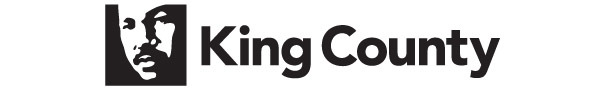 March 25, 2020FACT SHEET: COVID-19 Assessment Center / Recovery Center (AC/RC)Basic Description  A large, congregate care facility designed to provide Public Health-supervised care to symptomatic or COVID positive adults who are not able to follow public health guidance for isolation, quarantine, or recovery in their own home, or because they do not have a home.  AC/RC facilities can serve as flex space for hospitals, making it possible to discharge non-serious COVID cases to the AC/RC, freeing hospital beds for the most acute cases.  Due to staffing and material constraints, King County is looking to establish several large sites throughout the County rather than many smaller sites.Concept Population: Adults who cannot isolate, quarantine, or recover in their own home.  This could include travelers, symptomatic or COVID positive individual who have a medically fragile or high-risk person in their home (senior, immunocompromised child, etc), or people who are homeless.Size: Variable, up to 350 people at a location.  Staffing: Up to 80 staff per site, including clinical staff and non-medical professionals, depending on the facility size. Each site will have an onsite director and physician, and about three security personnel at all times, monitoring both interior and exterior. Meals will be provided for all guests. Transportation: Transportation to and from the facility will be provided by the most appropriate means.Level of Care: Public Health-supervised care will support symptomatic and COVID-positive individuals in recovery. This will include basic nursing, monitoring of vital signs, etc. King County does not anticipate any procedures occurring at the AC/RC beyond basic care necessary to promote recovery.  Anyone needing acute care or medically necessary procedures will be transported to a licensed medical facility.Testing/Procedures: AC/RCs are designed to address the anticipated need for temporary recovery space for large numbers of COVID symptomatic and COVID positive individuals. In addition to providing testing for high-risk populations, each facility will provide separate isolation spaces for people awaiting test results and for those who test positive.  All laboratory analysis will be done off site.  